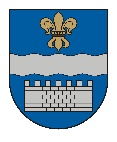 DAUGAVPILS DOMEK. Valdemāra iela 1, Daugavpils, LV-5401, tālr. 65404344, 65404365, fakss 65421941 e-pasts info@daugavpils.lv   www.daugavpils.lvL Ē M U M SDaugavpilī2021.gada 21.oktobrī	                                                                                   Nr.683                                                                                                                     (prot. Nr.42, 1.§)Par grozījumu Daugavpils domes 2009.gada 27.augusta saistošajos noteikumos Nr.20 "Braukšanas maksas atvieglojumi pilsētas sabiedriskajā transportā"Pamatojoties uz Sabiedriskā transporta pakalpojumu likuma 14.panta trešo daļu, likuma 
“Par pašvaldībām” 43.panta pirmās daļas 13.punktu, Ministru kabineta 2005.gada 15.novembra noteikumu Nr.857 “Noteikumi par sociālajām garantijām bārenim un bez vecāku gādības palikušajam bērnam, kurš ir ārpusģimenes aprūpē, kā arī pēc ārpusģimenes aprūpes beigšanās” 22.punktu,ņemot vērā Ministru kabineta 2021.gada 9.oktobra  rīkojuma Nr.720 “Par ārkārtējās situācijas izsludināšanu” 5.27.punktā noteikto, ka no 2021. gada 25. oktobra pašvaldības un sabiedriskā transporta pakalpojuma sniedzēji, kuri saņem dotācijas no pašvaldībām, nepiemēro braukšanas maksas atvieglojumus pilngadīgām personām, kurām nav vakcinācijas vai pārslimošanas sertifikāta, kā arī ņemot vērā to, ka no 2021. gada 21. oktobra līdz 14. novembrim saskaņā ar 5.49.39.punktu tiek noteikta prasība, ka pašvaldības un sabiedriskā transporta pakalpojuma sniedzēji, kuri saņem dotācijas no pašvaldībām, nepiemēro braukšanas maksas atvieglojumus, ņemot vērā Daugavpils domes Finanšu komitejas 2021.gada 21.oktobra sēdes atzinumu, atklāti balsojot: PAR – 13 (I.Aleksejevs, P.Dzalbe, A.Elksniņš, A.Gržibovskis, L.Jankovska, V.Kononovs, N.Kožanova, J.Lāčplēsis, I.Prelatovs, V.Sporāne-Hudojana, I.Šķinčs, M.Truskovskis, A.Vasiļjevs), PRET – nav, ATTURAS – nav,  Daugavpils dome nolemj: Apstiprināt Daugavpils domes 2021.gada 21.oktobra saistošos noteikumus Nr.57 “Grozījums Daugavpils domes 2009.gada 27.augusta saistošajos noteikumos Nr.20 "Braukšanas maksas atvieglojumi pilsētas sabiedriskajā transportā””.Pielikumā: Daugavpils domes 2021.gada 21.oktobra saistošie noteikumi Nr.57“Grozījums Daugavpils domes 2009.gada 27.augusta saistošajos noteikumos Nr.20 "Braukšanas maksas atvieglojumi pilsētas sabiedriskajā transportā”” un to paskaidrojuma raksts.Domes priekšsēdētājs      (personiskais paraksts) 	                                                 A.Elksniņš